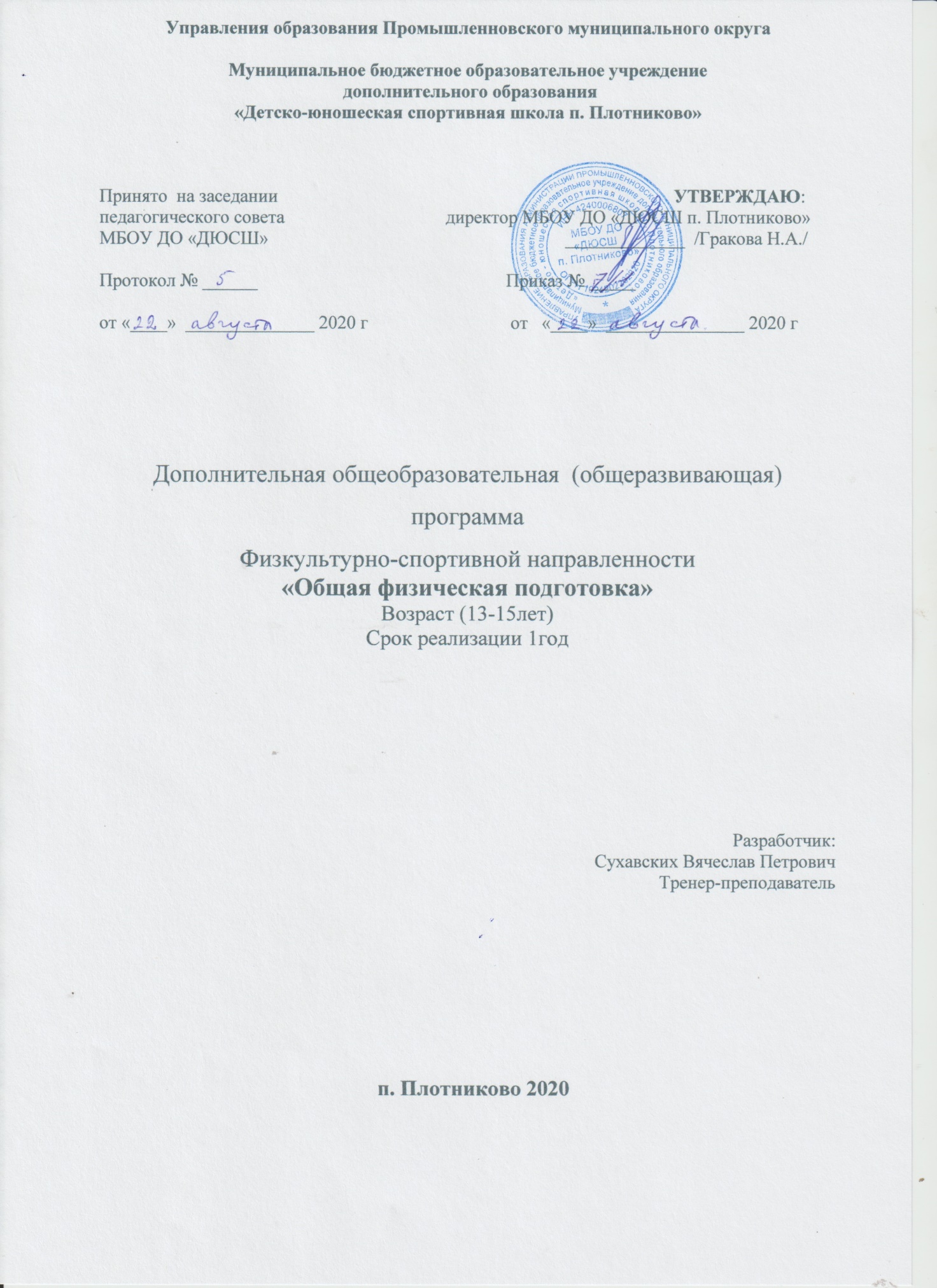 2СодержаниеI. Комплекс основных характеристик программы……………………31.1. Пояснительная записка………………………………………………31.2. Цель и задачи программы……………………………………………4    1.3.Содержание программы………………………………........................51.4. Планируемые результаты……………………………………………9II. Комплекс организационно-педагогических условий программы2.1.Условия реализации программы…………………………………………102.2. Формы аттестации и контроля ……………………………………….……112.3.Методические материалы……………………………………………….….113. Список литературы ……………………………………………………………..3.1. Список литературы для педагога...……………………………………………...123.2.Литература для учащихся и родителей……………………………….…12. Приложение: Оценочные материалы ………………………………….……..1331.Комплекс основных характеристик дополнительной общеразвивающей программыОбщая характеристика программыНастоящая дополнительная общеобразовательная программа разработана с учетом нормативных документов:Федерального закона от 29.12.2012 № 273-ФЗ «Об образовании в Российской Федерации»;Концепции развития дополнительного образования детей в Российской Федерации (утверждена распоряжением Правительства РФ от 04.09.2014 № 1726-р);Приказа Мин-просвещения России от 09.11.2018г. № 196 «Об утверждении Порядка организации и осуществления образовательной деятельности по дополнительным общеобразовательным программам»;Методических рекомендаций по проектированию дополнительных общеобразовательных общеразвивающих программ (Письмо Минобрнауки России от 18.11.15 № 09- 3242);Санитарно-эпидемиологических правил и нормативов СанПиН 2.4.4.3172-14 (Зарегистрировано в Минюсте России 20 августа 2014 г. N 33660);Устава МБОУ ДО «ДЮСШ п. Плотниково».Дополнительная общеобразовательная (общеразвивающая) программа  «Общая физическая подготовка» (далее «ОФП») имеет физкультурно-спортивную направленность.Уровень освоение программы: стартовый.Актуальность. Программа по ОФП ориентирована на свободный выбор учащегося интересующих его видов спорта и форм деятельности, развитие его представлений о здоровом образе жизни, становлении познавательной мотивации и способностей, так же дает возможность разностороннего воспитания гармоничного физического развития учащихся школьного возраста.Отличительная особенность.Данная программа ориентирована на физическое воспитание учащихся посредством разнообразных форм работы, которые способствуют функционированию и совершенствованию детского организма. Повышению его работоспособности, делают его стойким и выносливым, обладающим высокими защитными способностями к неблагоприятным факторам внешней среды, т. е. создают условия для того, чтобы все дети 4росли здоровыми. Занятия общей физической подготовкой не только добавляют настроения, улучшают фигуру, но и оздоравливают весь организм.Вариативность. Программа предусматривает групповое обучение с индивидуальной дозировкой физической нагрузки на каждого обучающегося. Это позволяет создать оптимальные условия для реализации потенциальных возможностей каждого обучающегося.Преемственность. Учащиеся  имеют базовый уровень знаний, связанный с физической культурой и спортом. Программа дополняет и углубляет знания учащихся.Адресат программы: программа предназначена для учащихся 13-15 лет. Набор на обучение по Программе производится по заявлению родителей (или законных представителей) учащихся, с предоставлением медицинской справки от врача о состоянии здоровья. Группы комплектуются по возрастному признаку.Количество учащихся - 15 человек.Объем программы: 144 часа.Форма организации занятий: учебно-тренировочное занятие. Формы теоретических занятий: беседа, лекция. Участие в спортивных соревнованиях: командных, личных первенствах.Срок освоения: Программа рассчитана на один год, реализуется в течение 36 учебных недель.Режим занятий: Общее количество часов для реализации программы – 144 часа в год.  Занятия проводятся 2 раза в неделю по 2 часа (1 академический час – 45 минут, после каждого занятия перерыв 10 минут).Цель и задачи программы:Цель Программы: развитие мотивации к систематическим занятиям физической культурой; оздоровление обучающихся путём повышения их физической подготовленности.Задачи Программы:Программа предполагает решение основных задач:Воспитательные: - способствовать формированию потребности в здоровом образе жизни;- способствовать воспитанию волевых качеств: целеустремленности, настойчивости и инициативы, ответственности, товарищества и взаимовыручки;	5- сформировать  стремление к победе в соревнованиях только честными способами. Развивающие:- способствовать созданию устойчивого интереса к занятиям физкультурой;- развить физические и морально-волевые качества;- способствовать развитию социальной адаптации детей через занятия физкультурой;- способствовать развитию функциональных возможностей организма детей, укреплению их здоровья;- развивать  память,  мышление;       Образовательные:    - Дать основы технических действий, приемов физических упражнений  и научить использовать их в разнообразных формах игровой и соревновательной деятельности;- сформировать теоретические  и практические знания,  умения и навыки  для занятий физкультурой;- помочь овладеть основами техники выполнения обширного комплекса физических упражнений и освоить базовые виды двигательных действий.Содержание дополнительной общеобразовательнойУчебный план1.4 Календарный учебный график Учебный год составляет 36 недель, Занятия проводятся 2 раза в неделю по 2 часа. В каникулярное время занятия проходят по расписанию-проводятся соревнования.7Содержание программы.1. Теоретическая подготовка (4 часа) Теория (4 часа)Техника безопасности на тренировочных занятиях.Гигиенические требования.Правила подвижных и спортивных игр (в процессе практического занятия).Правила соревнований (в процессе практического занятия).Закаливание.Дыхательные упражнения.Осанка, профилактические мероприятия.Техника выполнения двигательных действий (в процессе практического занятия).2. Практическая подготовка (136 часа)2.1. Гимнастика (28 часов)Теория (2 часа). Техника безопасности. Гимнастические снаряды. Способы страховки.Практика (26 часов)Строевые упражнения: команды «Становись», «Равняйсь!», «Смирно!»,«Вольно», «На 1-2 (1-3) рассчитайсь!», шагом «Марш!», «Стой»; построения и перестроения в шеренгу(-и) и колонну(-ы); размыкание и смыкание приставным шагом; повороты на месте и в движении; передвижение в колонне по прямой, по кругу, змейкой.Лазание и перелезание: по гимнастической стенке, скамейке; по канату произвольным способом и в три приёма; через стопку гимнастических матов, через гимнастического козла, коня.Равновесие: ходьба по рейке гимнастической скамейки; на напольном гимнастическом бревне – ходьба с выпадами и на носках (лицом и спиной вперёд, боком), повороты на носках и на одной ноге, приседания и переходы в упор присев, в упор на колено, стойка на одной ноге.Акробатика: положения «Упор присев», «Упор лёжа», «Группировка»; перекаты вперёд и назад в группировке, на спину лёжа на животе, в сторону из упора лёжа; кувырки вперёд, назад, в сторону; стойка на лопатках; гимнастический «Мост» из положения лёжа с помощью и самостоятельно; простейшие соединения из 2-3 элементов.Висы и упоры: вис стоя, присев, лёжа; вис на рейке гимнастической 8стенки, канате, перекладине; вис завесом двумя ногами, на согнутых руках, согнув ноги на низкой перекладине; вис прогнувшись на гимнастической стенке; подтягивание из виса стоя; упор на кистях на гимнастических брусьях и низкой перекладине; сгибание- разгибание рук в упоре на брусьях.Опорные прыжки: в упор на колени на стопку матов с соскоком произвольным способом; на гимнастического козла, коня с переходом в упор присев и соскоком махом рук.Преодоление гимнастической полосы препятствий.2.2. Легкая атлетика (26 часов)Теория (2 часа) Основные фазы ходьбы и бега. Техника бега. Прыжковая техника. Техника метания.Практика (24 часов)Медленный бег до 10 минут; бег 30 и 60 метров с высокого старта; бег 500 метров; челночный бег 3х10 метров, 10х5 метров; прыжки в длину с места; прыжки в длину с разбега способом «Согнув ноги»; прыжки в высоту с прямого разбега и способом «Перешагивание»; метание малого мяча с места и с разбега на дальность и в цель.2.3.Подвижные игры (28часов) Теория (2 часа). Правила игры.Практика (26 часов)«Класс – смирно!», «Запрещённое движение», «К своим флажкам», «Два мороза», «Заяц в огороде», «Прыгающие воробышки», «Попади в обруч», «Пятнашки»,«Вызов номеров», «Гонки мячей», «Передал – садись», «Воробьи-вороны», «День и ночь»,   «Охотники  и  утки»,   «Заяц  без  логова»,   «Мяч   ловцу»,   «Борьба   за   мяч»,«Перестрелка».Эстафеты с предметами и без предметов; встречные и круговые эстафеты; эстафеты с преодолением препятствий; эстафеты с включением гимнастических элементов.2.4. Спортивные игры (28 часов) Теория (2 часа). Правила игры.Практика (26 часов) Баскетбол: Овладение техникой передвижений, остановок, поворотов, стоек; ловля и передача мяча двумя руками от груди; броски двумя руками с места; подвижные игры, приближенные к баскетболу.9Волейбол: Овладение техникой передвижений, остановок, поворотов, стоек; подвижные игры, приближенные к волейболу. Футбол: Стойка игрока; перемещения приставным шагом боком, спиной вперед; старты из разных положений, ускорения; остановка и ведение мяча; подвижные игры и эстафеты. Хоккей: (без коньков – на снегу, траве) вести шайбу клюшкой, не отрывая ее от шайбы; вести шайбу клюшкой вокруг предметов и между ними; забивать шайбу в ворота, держа клюшку двумя руками (справа и слева), попадать шайбой в ворота, ударять по ней с места и после ведения.2.5.  Лыжная подготовка (26 часов)Теория (2 часа) Основы техники ходьбы на лыжах.Практика (24 часов)Освоение техники лыжных ходов: ступающий и скользящий шаг; подъемы, спуски с небольших склонов; передвижение на лыжах и прохождение дистанции; прохождение контрольных отрезков ступающим и скользящим шагом.Спуск в низкой стойке (крутизна склона 4-6 градусов, длина 40-60м.).Торможение «плугом». Передвижение в быстром темпе на отрезке 40-50м . Подъем по склону «полуелочкой», «полулесенкой».Повторное передвижение 150-200 м. (2-3 раза.)Комбинированное торможение спусков. Поворот махом на месте. Повторное передвижение по кругу 150- 200 м.Лыжные эстафеты (по кругу 300-400 м).Контрольные испытания и соревнования (4 часа) Практика (4 часа)Сдача контрольных нормативов по общей, специальной физической и технической подготовленности.10. Планируемые результаты.По окончании обучения учащиеся будут знать:основные требования к занятиям по ОФП;историю развития всех изученных видов спорта;гигиенические требования к занимающимся и местам проведения занятий и соревнований,влияние физических упражнений	на   функциональные              возможности организма;основы техники и тактики игры в футбол, волейбол, баскетбол, хоккей;способы проведения соревнований.У учащихся  сформированы навыки дисциплины и самоорганизации;развиты двигательные качества (быстрота реакции, выносливость, гибкость, сила);привиты гигиенические навыки.Комплекс организационно-педагогических условий программыУсловия реализации программы2.1.Условия реализации программы для проведения занятий необходимо; Спортивный инвентарь и оборудование (Скакалки, обручи, шведские стенки, лыжи, футбольные мячи, баскетбольные мячи, волейбольные мячи, шиповки, форма по видам спорта).  2.2. Формы аттестации и контролябеседы, учебные игры;тестирование;эстафета;участие в соревнованиях, контрольных играх;выполнение контрольных нормативов по ОФП.Методические рекомендации:При обучении используются основные методы организации и осуществления учебно-познавательной работы, такие как словесные, наглядные, практические, индуктивные и проблемно-поисковые. Выбор методов (способов) обучения зависит о психофизиологических, возрастных особенностей детей, темы и формы занятий. При этом в процессе обучения все методы реализуются в теснейшей взаимосвязи.Методика проведения занятий предполагает постоянное создание ситуаций успешности, радости от преодоления трудностей в освоении 11изучаемого материала.С первых занятий учащиеся приучаются к технике безопасности, противопожарной безопасности, к правильной организации собственного труда, рациональному использованию рабочего времени, грамотному использованию спортивного инвентаря и спортивных снарядов.Виды контроля:тренировочные занятия;беседы, учебные игры;тестирование;эстафета;участие в соревнованиях, контрольных играх;выполнение контрольных нормативов по ОФП.	Способы определения результативности реализации ПрограммыОпрос учащихся по пройденному материалу.Наблюдение	за	учащимися	во	время	тренировочных игр и соревнований.Тестирование общефизической, специальной	физической, технической, тактической и психологической подготовки.Тестирование по теоретическому материалу.Контроль соблюдения техники безопасности.Привлечение обучающихся к судейству соревнований школьного уровня.Контрольные игры с заданиями.Выполнение отдельных упражнений с заданиями.Контроль	выполнения	установок	во	время тренировок и соревнований.Результаты соревнований.Встреча с обучающимися во внеурочное время и наблюдение за их досугом.12Список литературы.Баршай, В. М. Гимнастика / В.М. Баршай, В.Н. Курысь, И.Б. Павлов. - М.: КноРус, 2013. - 312 c.Боген, М. М. Тактическая подготовка - основа многолетнегосовершенствования. Учебное пособие / М.М. Боген. - М.: Физическая культура, 2014. - 616 c.Вайнбаум, Я. С. Гигиена физического воспитания и спорта / Я.С. Вайнбаум, В.И. Коваль, Т.А. Родионова. - М.: Академия, 2005. - 240 c.Врублевский, Е. П. Легкая атлетика. Основы знаний в вопросах и ответах. Учебное пособие / Е.П. Врублевский. - М.: Спорт, 2016. - 240 c.Евсеев, Ю. И. Физическая культура / Ю.И. Евсеев. - М.: Феникс, 2012. - 448 c.Жилкин, А. И. Легкая атлетика / А.И. Жилкин, В.С. Кузьмин, Е.В. Сидорчук. - М.: Академия, 2009. - 464 c.Лыжный спорт / ред. В.Э. Нагорный. - М.: Физкультура и спорт, 1998. - 256 c.Олимпийский спорт. Учебно-методическое пособие. - Москва: Огни, 2014. - 176 c.Прокофьева, В. Н. Практикум по физиологии физического воспитания и спорта / В.Н. Прокофьева. - М.: Феникс, 2008. - 192 c.Столбов, В. В. История физической культуры и спорта / В.В. Столбов, Л.А. Финогенова, Н.Ю. Мельникова. - М.: Физкультура и спорт, 2001. - 424 c.Теория и методика спортивных игр. Учебник. - М.: Academia, 2014. - 464 c.Федотова, Е. В. Основы управления многолетней подготовкой юных спортсменов в командных игровых видах спорта / Е.В. Федотова. - М.: СпортАкадемПресс, 2003. - 224 cФизическая культура. Учебник / Н.В. Решетников и др. - М.: Academia, 2014. - 176 c.13 Приложение 1Учебные нормативы по усвоению навыков, умений, развитию двигательных качествВ конце обучения по программе обучающиеся сдают контрольные нормативы по общей физической подготовке.Контрольные нормативы по ОФП (мальчики)Контрольные нормативы по ОФП (девочки)№ п/пПрограммныйматериалКоличествочасов1Теоретическая подготовка42Практическая подготовка1362.1Гимнастика282.3Легкая атлетика262.4Подвижные игры282.5Спортивные игры282.6Лыжная подготовка263Контрольные испытания, соревнования4ВСЕГО ЧАСОВ:144Наименование разделаНаименование разделаВсегочасовТеорияПрактикаФормы контроля1Теоретическая подготовка44Опрос1.1Техника безопасности натренировочных занятиях11Опрос1.2Гигиенические требования11Опрос1.3Закаливание11Опрос1.4Дыхательные упражнения.Осанка, профилактические мероприятия.11Опрос2Практическая подготовка136136Соревнования,контрольные испытания2.1Гимнастика28226Соревнования,контрольные испытания2.2Легкая атлетика26224Соревнования,контрольные испытания2.3Подвижные игры28226Соревнования, контрольныеиспытания2.4Спортивные	игры(волейбол,	баскетбол, футбол, хоккей)28226Соревнования, контрольныеиспытания2.5Лыжная подготовка26224Выполнение контрольных нормативов3Контрольные испытания, соревнования44Учебные игры3.1Сдача контрольныхнормативов11Выполнение контрольныхнормативов3.2Участие в соревнованиях33Соревнованияразличного уровняИТОГО14414130№п/пТема Кол-во часовФорма занятия Форма контроля1Техника безопасности на занятиях по ОФП. Знания о физической культуре,Овладение техникой страховки и само-страховки на занятиях.2Инструктаж беседанаблюдение2ОФП. Комплекс специальных  упражнений для лыжников.                                   2Групповые  и индивидуальные  занятиянаблюдения3ОФП. Спортивные игры (элементы футбола)2Групповые практические занятия наблюдение4ОФП.  Спортивные игры.2Групповые  практические занятиянаблюдение5ОФП. Комплекс специальных  упражнений для гимнастов.                                   2Групповые и индивидуальные  занятиянаблюдение6ОФП. Упражнения для развития силовых качеств гимнастов.2Комбинированные  индивидуальные  занятия  наблюдение7ОФП. Комплекс специальных упражнений для гимнастов.2Индивидуальные    занятия  наблюдение8ОФП.  Спортивные игры.2Комбинированные  индивидуальные  занятиянаблюдение9ОФП. Комплекс специальных упражнений для лыжников.2Индивидуальные    занятиянаблюдение10Участие в соревнованиях2индивидуальные  наблюдение11ОФП. Спортивные игры.2 индивидуальные    наблюдение12ОФП.  Спортивные игры.2Комбинированные и индивидуальные  занятиянаблюдение13ОФП. Комплекс специальных упражнений для лыжников.2Индивидуальные и групповые  занятиянаблюдение14ОФП. Упражнения для развития общей и специальной   выносливости легкоатлета.2Групповые  занятиянаблюдение15ОФП. Подвижные игры.2Комбинированные  и индивидуальные  занятиянаблюдение16ОФП.  Спортивные игры  (элементы футбола)2Комбинированные   и индивидуальные  занятиянаблюдение17ОФП. Комплекс специальных упражнений для Хоккеистов.2Индивидуальные и групповые   занятиянаблюдение18ОФП. Упражнения для развития скоростно-силовой выносливости легкоатлета. 2Групповые  занятиянаблюдение19Контрольные упражнения2Индивидуальныенаблюдение20Контрольные упражнения2Индивидуальные  наблюдение21ОФП. Комплекс специальных упражнений для гимнастов.2Групповые и индивидуальные  занятиянаблюдение22ОФП. Упражнения для развития координационных способностей легкоатлета2Групповые  и индивидуальные  занятиянаблюдение23ОФП. Подвижные игры.2Комбинированные  индивидуальные  занятиянаблюдение24ОФП.  Спортивные игры (элементы хоккея)2Индивидуальные  занятиянаблюдение25ОФП. Подвижные игры.2Групповые  индивидуальные  занятиянаблюдение26ОФП. Упражнения для развития силовых качеств гимнастов2Групповые  и индивидуальные  занятиянаблюдение27Спортивные игры (элементы волейбола)2Комбинированные индивидуальные  занятия  наблюдение28ОФП. Специальные упражнения для лыжников2Комбинированные  индивидуальные  занятиянаблюдение29ОФП. Упражнения для развития силовых качеств гимнастов2Комбинированные  индивидуальные  занятиянаблюдение30ОФП. Комплекс специальных упражнений для лыжников2Групповые  индивидуальныенаблюдение31ОФП. Комплекс специальных упражнений для лыжников2Групповые  индивидуальныенаблюдение32ОФП. Комплекс специальных упражнений для лыжников2Групповые  индивидуальныенаблюдение33ОФП. Упражнения для развития силовых качеств гимнастов2Комбинированные индивидуальные  занятиянаблюдение34ОФП. Упражнения для развития общей выносливости и специальной  для легкоатлета2Групповые  и индивидуальные  занятиянаблюдение35ОФП. Подвижные игры.2Комбинированные индивидуальные  занятиянаблюдение36ОФП.  Спортивные игры (элементы хоккея)2Индивидуальные  занятия наблюдение37ОФП. Подвижные игры.2Комбинированные индивидуальные  занятиянаблюдение38ОФП. Упражнения для развития скоростно-силовой выносливости легкоатлета.2Групповой  индивидуальные  занятиянаблюдение39ОФП. Подвижные игры.2Комбинированный  индивидуальные  занятиянаблюдение40ОФП.  Развитие общей выносливости и специальной  скоростно-силовой выносливости легкоатлета.2Комбинированный индивидуальные  занятиянаблюдение41ОФП. Подвижные игры.2Индивидуальное индивидуальные  занятия  наблюдение42ОФП. Упражнения для развития скоростно-силовых качеств легкоатлета2Групповые  индивидуальные  занятиянаблюдение43ОФП. Подвижные игры.2Комбинированные индивидуальные  занятия  наблюдение44ОФП.  Спортивные игры (элементы хоккея)2Групповые  индивидуальные  занятиянаблюдение45ОФП. Подвижные игры.2Комбинированные  индивидуальные  занятия  наблюдение46ОФП. Упражнения для развития скоростно-силовых качеств легкоатлета2Групповые   индивидуальные  занятиянаблюдение47ОФП. Комплекс специальных упражнений для лыжников2Индивидуальные   занятиянаблюдение48ОФП.  Спортивные игры.2Групповые  индивидуальные  занятиянаблюдение49Контрольные тесты2Индивидуальные  наблюдение50ОФП. Упражнения для развития координационных способностей легкоатлета.2Групповые  индивидуальные  занятиянаблюдение51ОФП. Подвижные игры.2Индивидуальные   занятиянаблюдение52ОФП.  Спортивные игры.2Комбинированные индивидуальные  занятиянаблюдение53ОФП. Упражнения для развития координационных способностей гимнастов.2Индивидуальные   занятия  наблюдение54ОФП. Упражнения для развития скоростно-силовых качеств легкоатлета.2Групповые  и индивидуальные  занятиянаблюдение55  Контрольные упражнения2Групповые и  индивидуальные  занятиянаблюдение56ОФП. Подвижные игры.2Комбинированные и  индивидуальные  занятия енаблюдение57ОФП.  Спортивные игры.2Групповые и индивидуальные  занятиянаблюдение58ОФП. Упражнения для развития координационных способностей гимнастов.2Комбинированные индивидуальные  занятиянаблюдение59ОФП. Упражнения для развития координационных способностей легкоатлета.2Групповые  индивидуальные  занятиянаблюдение60ОФП. Комплекс специальных упражнений для лыжников2Групповые  индивидуальные  наблюдение61ОФП. Комплекс специальных упражнений для лыжников2Групповые  индивидуальные  наблюдение62ОФП. Подвижные игры.2Групповые  индивидуальные  наблюдение63ОФП. Упражнения для развития силовых качеств гимнастов.2Групповые и индивидуальные  занятиянаблюдение64ОФП. Упражнения для развития координационных способностей гимнастов.2Индивидуальные   занятиянаблюдение67ОФП. Комплекс специальных упражнений для лыжников.2Индивидуальные   занятиянаблюдение68ОФП. Подвижные игры.2Комбинированные и  индивидуальные  занятия  наблюдение69ОФП. Упражнения для развития скоростно-силовых качеств легкоатлета.2Групповые и индивидуальные  занятиянаблюдение70ОФП. Специальные упражнения для футболиста2Индивидуальные   занятиянаблюдение71ОФП. Упражнения для развития координационных способностей гимнастов.2Групповые и индивидуальные  занятиянаблюдение72ОФП. Упражнения для развития скоростно-силовых качеств легкоатлета.2Индивидуальные   занятиянаблюдение73ОФП. Комплекс специальных упражнений для лыжников2Групповые и индивидуальные  занятиянаблюдение74ОФП. Комплекс специальных упражнений для лыжников2Индивидуальные   занятиянаблюдение75ОФП. Комплекс специальных упражнений для лыжников2Групповые и индивидуальные  занятиянаблюдение76ОФП. Комплекс специальных упражнений для лыжников2Индивидуальные   занятиянаблюдение77Контрольные испытания 2Индивидуальныенаблюдения78Участие в соревнованиях2ИндивидуальныенаблюденияНазвание упражнений13-15 летБег 30м. (сек)5,8Бег 500 сек (сек)5,5Челночный бег 10х5 (сек)19,2Прыжки в длину с места (см)160Метание мяча (м)20Подтягивание в висе (кол-во раз)6Поднимание туловища за 30 сек (кол-во раз)18Наклон вперед из положения сидя (см)8Название упражнений13-15 летБег 30м. (сек)6,1Бег 500 сек (сек)5,9Челночный бег 10х5 (сек)19,8Прыжки в длину с места (см)150Метание мяча (м)18Вис (сек)12Поднимание туловища за 30 сек (кол-во раз)14Наклон вперед из положения сидя (см)10ФИ учащегосяВыполнение контрольных нормативов по ОФПВыполнение контрольных нормативов по ОФПВыполнение контрольных нормативов по ОФПВыполнение контрольных нормативов по ОФПВыполнение контрольных нормативов по ОФПВыполнение контрольных нормативов по ОФПФИ учащегосяНачало годаНачало годаНачало годаКонец годаКонец годаКонец годаФИ учащегосяНизкий среднийвысокийНизкий среднийвысокий1.2